              РЕШЕНИЕ	         КАРАР от    28.04.2017 г           с.    Альметьево	                                 № 68Об отмене решения Совета Альметьевского сельского поселения   от  29.05.2015 г № 184  «Об определении органа местного самоуправления уполномоченного на распоряжение земельными участками, государственная собственность на которые не разграничена»В соответствии с Федеральным законом от 06.10.2003 №131-ФЗ «Об общих принципах организации местного самоуправления в Российской Федерации», Федеральным законом от 25.10.2001 №137-ФЗ «О введении в действие Земельного кодекса Российской Федерации, Законом Республики Татарстан от 26.12.2015 №108-ЗРТ «О перераспределении полномочий между органами местного самоуправления городских, сельских поселений в Республике Татарстан и органами государственной власти Республики Татарстан по распоряжению земельными участками, государственная собственность на которые не разграничена», Законом Республики Татарстан от 26.12.2015 №109-ЗРТ «О наделении органов местного самоуправления муниципальных районов Республики Татарстан отдельными государственными полномочиями Республики Татарстан по распоряжению земельными участками, государственная собственность на которые не разграничена»,  Совет Альметьевского сельского поселенияРЕШИЛ:Отменить решение Совета Альметьевского сельского поселения   от  29.05.2015 г № 184  «Об определении органа местного самоуправления уполномоченного на распоряжение земельными участками, государственная собственность на которые не разграничена»2. Настоящее решение вступает в силу с момента  его официального опубликования  (обнародования). 3. Контроль за исполнением настоящего решения оставляю за собой.Глава                                                                                                Р,Т. МингалееваМКУ «СОВЕТ АЛЬМЕТЬЕВСКОГО СЕЛЬСКОГО ПОСЕЛЕНИЯ» ЕЛАБУЖСКОГО МУНИЦИПАЛЬНОГОРАЙОНА РЕСПУБЛИКИ ТАТАРСТАН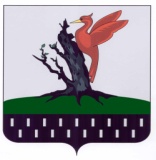 ТАТАРСТАН РЕСПУБЛИКАСЫАЛАБУГА МУНИЦИПАЛЬ РАЙОНЫ МКО «ИЛМЭТ АВЫЛ ҖИРЛЕГЕ СОВЕТЫ» 